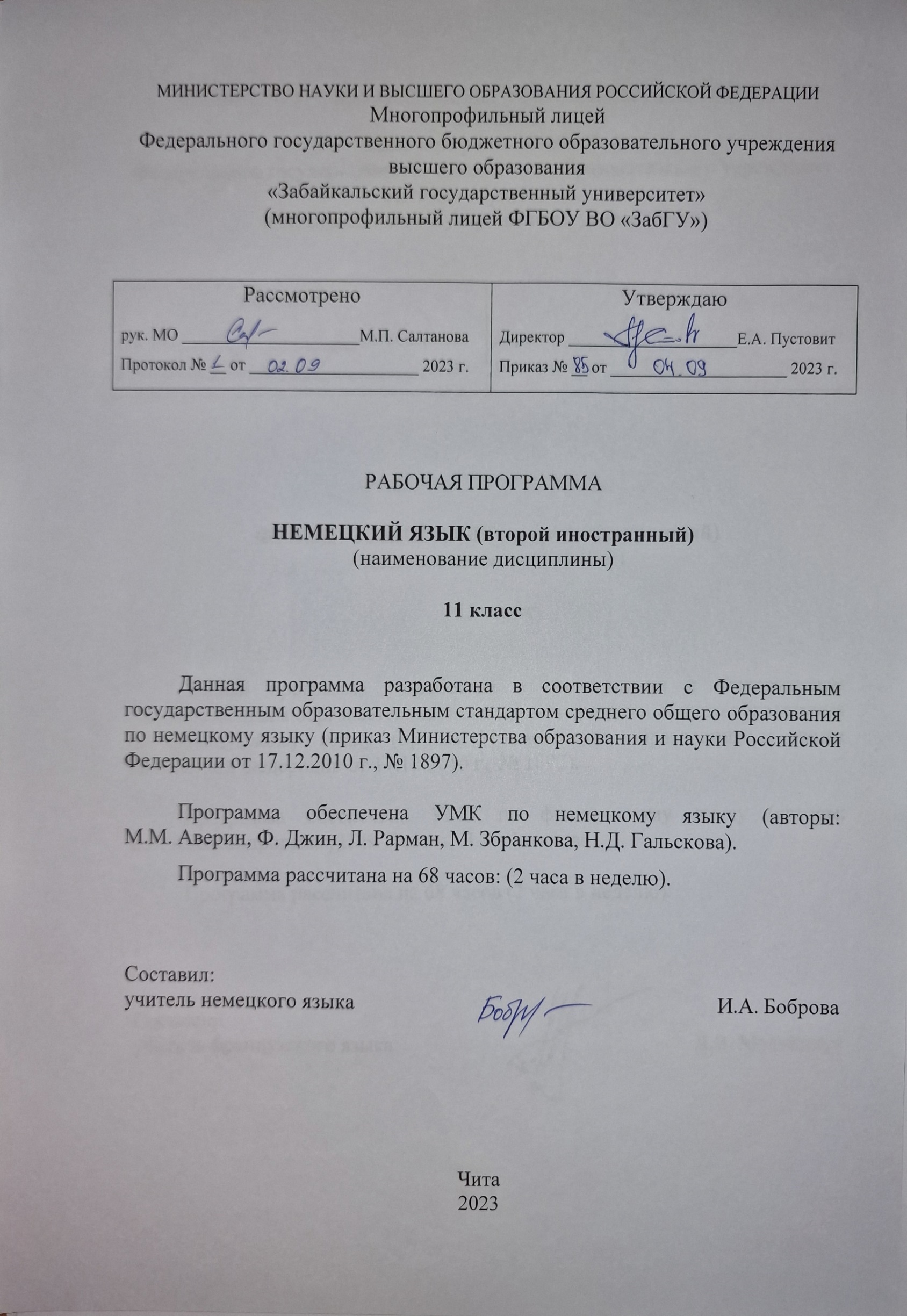 Пояснительная запискаПрограмма предполагает применять разноуровневый подход и использование разнообразных форм организации деятельности учащихся. Эти формы включают: - творческую презентацию работ учащихся (составление ситуаций, написание писем, сочинений)-проектную деятельность-использование интернета- самостоятельную работу учащихсяИзучение немецкого языка в 11 классе направлено на достижение следующих целей:развитие и воспитание у школьников познавательных способностей, интеллектуальных умений и ценностных ориентаций, способностей к самооценке. Воспитание положительного отношения к иностранному языку, понимания важности изучения иностранного языка в современном мире и потребности пользоваться им как средством общения;освоение иноязычных знаний;формирование и совершенствование иноязычной коммуникативной компетенции с учётом всех её составляющих.          Для достижения перечисленных целей необходимо решение следующих задач:способствовать интеллектуальному и эмоциональному развитию личности ребёнка; развивать его память и воображение; создавать условия для творческого развития ребёнка; прививать навыки рефлексии и саморефлексии; развивать национальное самосознание наряду с межкультурной толерантностью; создавать ситуации для самореализации личности ребёнка; воспитывать в ребёнке самоуважение; воспитывать сознательное отношение к обучению, умение преодолевать трудности самостоятельно; способствовать формированию чувства «успешности»; учить ставить перед собой цели в изучении учебного предмета и достигать их; развивать интерес и уважение к культуре, истории, особенностям жизни стран изучаемого языка; раскрывать общеобразовательную и практическую ценность владения несколькими  языкамиНа основании требований ФГОС в содержании рабочей программы предполагается реализовать актуальный в настоящее время системно-деятельностный подход, которые обеспечивает формирование готовности обучающихся к саморазвитию и непрерывному образованию; активную учебно-познавательную деятельность обучающихся; построение образовательного процесса с учётом индивидуальных, возрастных, психологических, физиологических особенностей и здоровья обучающихся.Рабочая программа рассчитана на 68 часов: (2 часа в неделю). По учебному плану.В течение учебного года рабочая программа может быть изменена в силу субъективных и объективных причин.Планируемые результаты освоения учебного предметаВ соответствии с ФГОС выделяют три группы результатов освоения образовательной программы: личностные, метапредметные и предметные.Изучение немецкого языка в 8 классе как второго иностранного дает возможность обучающимся достичь следующих результатов:1) личностные:Формирование мотивации изучения языка; формирование коммуникативной компетенции и общекультурной и этнической идентичности;Осознание возможностей самореализации средствами иностранного языка и стремление к совершенствованию собственной речевой культуры в целом;Стремление к лучшему сознанию культуры своего народа и готовность содействовать ознакомлению с ней представителей других стран;Толерантное отношение к проявлениям иной культуры и готовность отстаивать национальные и общечеловеческие ценности, свою гражданскую позицию.2) метапредметные, включающие освоенные обучающимися межпредметные понятия и универсальные учебные действия (регулятивные, познавательные и коммуникативные).Регулятивные УУД:Умение определять задачи, решение которых необходимо для достижения поставленных целей, планировать действия, прогнозировать результаты, анализировать итоги. Деятельности, делать выводы, вносить коррективы, определять новые цели задачи на основе результатов работы;Осуществление самонаблюдения, самоконтроля, самооценки в процессе коммуникативной деятельности на немецком языке.Познавательные УУД:Умение четко определять области знаемого и незнаемого.Коммуникативные УУД:Развитие коммуникативной компетенции и исследовательских учебных действий;речевая компетенция совершенствование коммуникативных умений в четырёх основных видах речевой деятельности (говорении, аудировании, чтении и письме).языковая компетенция овладение новыми языковыми средствами в соответствии с отобранными темами и сферами общения, увеличение объёма используемых лексических единиц, развитие навыков оперирования языковыми единицами в коммуникативных целях.социокультурная компетенцияувеличение объёма знаний о социокультурной специфике стран \ страны изучаемого языка, совершенствование умений строить своё речевое и неречевое поведение, формирование умений выделять общее и специфическое в культуре родной страны и страны изучаемого языка.компенсаторная компетенциядальнейшее развитие умений выходить из положения в условиях дефицита языковых средств при получении и передаче иноязычной информации.учебно-познавательная компетенцияразвитие общих и специальных учебных умений, позволяющих совершенствовать учебную деятельность по овладению иностранным языком, удовлетворять с его помощью познавательные интересы в других областях знанийразвитие и воспитание способности к личностному и профессиональному самоопределению, социальной адаптации; формирование активной жизненной позиции гражданина и патриота.3) предметные:социализация;расширение общего лингвистического кругозора, развитие познавательной, эмоциональной и волевой сфер;освоение правил речевого поведения и лингвистических представлений, необходимых для овладения устной речью на иностранном языке, расширение лингвистического кругозора;формирование дружелюбного отношения и толерантности к носителям другого языка на основе знакомства с жизнью своих сверстников в других странах, с детским фольклором.Содержание учебного предметаТемы:Повторение. Начало учебного года в разных странах. Осень. Сколько это стоит. Желания. Зарабатывать деньги. Карманные деньги. ПодаркиГрамматика: Употребление вспомогательных глаголов „haben“ и „sein“, «möchten“. Слабые и сильные глаголы.  Порядок слов в простом повествовательном и вопросительном предложении.Мой дом. Фонетика: Долгие гласные. Грамматика: Предлоги (места). Модальные глаголы (müssen). Повелительное наклонение. Это вкусно.  Грамматика: Нулевой артикль. Степени сравнения Местоимение man.Мое свободное время. Грамматика: Модальные глаголы (sollen).    Отрицание. Это выглядит хорошо. Грамматика: Местоимения в дательном падеже. Множественное число. Фонетика: согласныеВечеринка. Грамматика: союз deshalb. Претеритум „haben“ и „sein“.Мой город. Грамматика: Перфект с „haben“. Глагольная рамка.Каникулы. Грамматика: Перфект с „ sein “.Календарно-тематическое планирование.ДиктантыZur Einheit 1 Продиктуйте текст. Для выполнения задания используйте Arbeitsblatt 1, S. 138, в котором учащиеся должны найти три ошибки и написать предложения правильно. Das ist Olivers Zimmer. Rechts gibt es einen Schrank. Am Fenster steht ein Schreibtisch. Dort macht Oliver seine Hausaufgaben. Auf dem Schreibtisch stehen eine Tischlampe und ein Laptop. Olivers Bett steht links an der Wand. Über dem Bett hängen zwei Poster und ein Bild. Unten liegt ein Teppich. Olivers Kleidung hängt nicht im Schrank, sondern liegt auf dem Teppich. Manchmal ist im Zimmer nicht alles in Ordnung. Zur Einheit 2 Продиктуйте вопросы. Учащиеся записывают их и имеют возможность письменно на них ответить: Was magst du zum Frühstück? (3) Was hast du zum Mittagessen? (3) Was gibt es zum Abendessen? (3) Was isst man in Deutschland morgens und abends? (3/3)Zur Einheit 3 Продиктуйте части диалога. Учащиеся пишут под диктовку и затем дописывают диалог. При оценивании важно различать написанное под диктовку, где учитывается каждая ошибка, от написанного самостоятельно, где балл ставится, если реплика понятна и соответствует содержанию диалога. — Hallo, was willst du am Wochenende machen? — …………………………………………………….………………………………….. — Und ich trainiere am Samstag im Sportclub. Machst du mit? — ……………………………………………………………………………………………… — Schade, und in der nächsten Woche? Hast du Pläne? — ……………………………………………………………………………………………….. — Kannst du mich am Freitag anrufen? — …………………………………………………………………………..…………………..Второй диктант вы можете провести как Laufdiktat. С таким видом работы учащиеся уже знакомы по 5 классу (см. урок 2, задание 11с LB). Порядок работы:  Приготовьте заранее несколько плакатов с достаточно крупно и чётко написанным текстом диктанта с одной стороны. Вторая сторона остаётся пустой.  В зависимости от количества учащихся (один плакат на пару) развесьте нужное количество плакатов с текстом диктантов на доску. Подвесьте плакаты с диктантами так, чтобы можно было их переворачивать. Пометьте середину диктанта.  Разбейте учащихся на пары.  Учащийся из пары бежит к доске, читает и запоминает одно предложение из диктанта, не забывая перевернуть его пустой стороной наружу, бежит назад и диктует предложение своему партнёру. И так до середины диктанта.  Вторую половину диктует точно так же партнёр, то есть они меняются ролями.Ключ: Die Lampe steht neben dem Tisch. Über dem Bett hängt ein Poster. Die Kleidung liegt auf dem Bett. Diktate   По окончании работы раздайте оригиналы диктантов и попросите проверить самих учащихся в парах свои диктанты. Обеспечьте учащихся ручками другого цвета, например зелёного.  Обсудите возникшие трудности и проблемы при такой работе.  Соберите диктанты для окончательной проверки.In der Klasse sind 14 Mädchen und 10 Jungen. Täglich haben wir von halb 9 bis 3 Uhr Schule. Dann gehen wir nach Hause und machen Hausaufgaben. Nur am Wochenende haben wir viel Freizeit. Das ist Zeit für unsere Hobbys. Wir gehen gerne ins Kino oder spielen Volleyball. Die Jungen spielen Fußball oder Basketball. Die Mädchen gehen zur Disco.Zur Einheit 4 Продиктуйте вопросы. Учащиеся отвечают на них письменно. 1. Wie heißt du? 2. Wie sind deine Augen? 3. Sind deine Haare lang, dunkel? 4. Wie ist deine Größe? 5. Trägst du lieber Jeans oder Hose? 6. Hast du deinen eigenen Stil? 7. Bist du modisch? 8. Was ﬁ ndest du cool? (2)Zur Einheit 5 Вы можете продиктовать это как диктант или как текст с пропусками. Вместо каждого глагола вы делаете паузу, а учащиеся после написания всего диктанта вписывают недостающие глаголы в правильной форме. Вы можете написать инфинитивы на доске. In den Sommerferien habe ich meinen Geburtstag. Die Party (ﬁ ndet) am Wochenende (statt). Ich (bekomme) Geschenke von meinen Verwandten. Meine Mutter (backt) Kuchen und wir (essen) ihn. Natürlich (lade) ich meine Freunde (ein). Abends (kommen) die Gäste. Wir (hören) Musik und (tanzen), (essen) Kartoffelsalat mit Würstchen, (trinken) Tee mit Käsebrötchen. Ich (wünsche) mir so eine Geburtstagsparty noch! stattfinden — bekommen — backen — essen — einladen — kommen — hören — tanzen — essen — trinken — wünschenZur Einheit 6 Продиктуйте описание пути. Затем учащиеся вычерчивают путь на плане, что служит контролем понимания прослушанного. Для работы используйте Arbeitsblatt 1, S. 141. Du stehst neben der Post. Geh zu Fuß. Du musst zuerst geradeaus, dann die zweite Straße links gehen. Danach geh die Straße rechts und dann noch einmal rechts. Dort gibt es eine Apotheke und ein Kaufhaus. Вы проверяете написание диктанта и правильность вычерченной траектории пути.№ урокаТема урокаДата проведенияДата проведенияПланируемые результаты  (в соответствии ФГОС)Планируемые результаты  (в соответствии ФГОС)Планируемые результаты  (в соответствии ФГОС)Дом.задание№ урокаТема урокаПланФактПредметныеМетапредметные УУДЛичностныеДом.заданиеПовторение. Начало учебного года в разных странах. Осень. (10ч)Повторение. Начало учебного года в разных странах. Осень. (10ч)Повторение. Начало учебного года в разных странах. Осень. (10ч)Повторение. Начало учебного года в разных странах. Осень. (10ч)Повторение. Начало учебного года в разных странах. Осень. (10ч)Повторение. Начало учебного года в разных странах. Осень. (10ч)Повторение. Начало учебного года в разных странах. Осень. (10ч)Повторение. Начало учебного года в разных странах. Осень. (10ч)1-2Повторение.7.09Повторить произносительные особенности немецкой речи; учить чтению, пониманию на слух в мини-диалогах Коммуникативные УУД: выбирать адекватные языковые и речевые средства для решения коммуникативных задач. Регулятивные УУД: принимать и сохранять учебную задачу, развивать навыки целеполагания. Познавательные УУД: поиск и выделение необходимой информации; применение методов информационного поиска.Воспитание вежливости при приветствии и прощанииповторитьправила чтения, лексику3-4Начало учебного года в разных странах. Сколько это стоит14.09Научить учащихся называть  в дат. падеже времена года и месяца, расспрашивать об этом собеседникаВведение новой лексикиКоммуникативные УУД: умение адекватно и осознанно использовать речевые средства в соответствии с задачей коммуникации: для отображения своих чувств, мыслей и потребностей, планирования и регуляции своей деятельности; выражать эмоциональные состояния вербальными и невербальными средствами. Регулятивные УУД: учитывать выделенные учителем ориентиры действия в новом учебном материале; развить прогнозирование — предвосхищение результата и уровня усвоения знаний. Познавательные УУД: осуществлять поиск необходимой информации из прочитанных и прослушанных текстов различных жанров; объединять предметы и явления в группы по определенным признакам, сравнивать, классифицировать и обобщать факты и явления.Воспитание вежливого обращения при знакомстве, формирование познавательной активностивыучить новые слова и выражения, передать содержание видеосюжета.5-6ОсеньСколько это стоит21.09Научить учащихсяОписывать время года «осень»Введение новой лексикиКоммуникативные УУД: осознанно строить речевые высказывания в соответствии с задачами коммуникации; уметь организовать и планировать учебное сотрудничество и совместную деятельность со сверстниками, работать в паре. Регулятивные УУД: планировать свои действия в соответствии с поставленной задачей. Познавательные УУД: осуществлять структурирование знаний, осознанное построение речевого высказывания в устной форме; использовать моделирование в учебной деятельности; умение действовать по образцу/аналогии при выполнении упражнений и составлении собственных высказываний в пределах тематики основной школыВоспитание чувства взаимопомощи при работе в парахвыучить новые слова и выражения по теме  Сколько это стоит, Стр.69-70читать стихотворение7Сколько это стоитжелания28.09Учить письму, селективному чтению, монологическому высказыванию.Коммуникативные УУД: выбирать адекватные языковые и речевые средства для решения коммуникативных задач; с достаточной полнотой и точностью выражать свои мысли в соответствии с задачами коммуникации, аргументировать своё мнение.Регулятивные УУД: осуществлять познавательную рефлексию в отношении действий по решению учебных и познавательных задач. Познавательные УУД: прогнозировать тематику текста по заголовку и иллюстрации; осуществлять осознанное построение речевого высказывания в устной форме; выражать эмоциональное впечатление, оказанное на него источником.Воспитание чувства взаимоуважения при работе в ситуации игры.5 класс уч. Стр.69-70Т. c.56-578Зарабатывать деньги. Систематизация приобретённых умений и навыков28.09Научить систематизировать и обобщать полученные знания и умения, совершенствовать речевую компетенцию в устной речи и аудированииКоммуникативные УУД: умение адекватно и осознанно использовать речевые средства в соответствии с задачей коммуникации: для отображения своих чувств, мыслей и потребностей, планирования и регуляции своей деятельности; выражать эмоциональные состояния вербальными и невербальными средствами.Регулятивные УУД: учитывать выделенные учителем ориентиры действия в новом учебном материале; развить прогнозирование — предвосхищение результата и уровня усвоения знаний.Познавательные УУД: осуществлять поиск необходимой информации из прочитанных и прослушанных текстов различных жанров; объединять предметы и явления в группы по определенным признакам, сравнивать, классифицировать и обобщать факты и явления. Воспитание чувства ответственности и личной заинтересованности в результатах изучения немецкого языка.уч. Стр.71-73Т. c.58-599-10Карманные деньги. подарки.Систематизация приобретённых умений и навыков. Контроль умений и навыков пройденного материала.05.10Научить систематизировать и обобщать полученные знания и умения, совершенствовать речевую компетенцию в устной речи и аудировании.Проверить уровень сформированности коммуникативной, компенсаторной, языковой и речевой  компетенции по пройденной теме.Коммуникативные УУД: умение адекватно и осознанно использовать речевые средства в соответствии с задачей коммуникации: для отображения своих чувств, мыслей и потребностей, планирования и регуляции своей деятельности; выражать эмоциональные состояния вербальными и невербальными средствами.Осуществлять самоконтроль, коррекцию, оценивать свой результатРегулятивные УУД: учитывать выделенные учителем ориентиры действия в новом учебном материале; развить прогнозирование — предвосхищение результата и уровня усвоения знаний.Познавательные УУД: осуществлять поиск необходимой информации из прочитанных и прослушанных текстов различных жанров; объединять предметы и явления в группы по определенным признакам, сравнивать, классифицировать и обобщать факты и явления. Воспитание чувства ответственности и личной заинтересованности в результатах изучения немецкого языка.Строить монологическое/диалогическое высказывание по теме. Уч.С 75Т.60Мой дом. (10ч)Мой дом. (10ч)Мой дом. (10ч)Мой дом. (10ч)Мой дом. (10ч)Мой дом. (10ч)Мой дом. (10ч)Мой дом. (10ч)11-12Мой дом. Введение лексики по теме.12.10Познакомить с новой лексикой, темой, активизировать лексику устно и на письмеКоммуникативные УУД: умение адекватно и осознанно использовать речевые средства в соответствии с задачей коммуникации: для отображения своих чувств, мыслей и потребностей, планирования и регуляции своей деятельности. Регулятивные УУД: учитывать выделенные учителем ориентиры действия в новом учебном материале; развить прогнозирование — предвосхищение результата и уровня усвоения знаний.Познавательные УУД: прогнозировать тематику текста по невербальным опорам; излагать полученную информацию, интерпретируя ее в контекстерешаемой задачи; уметь сравнивать языковые явления родного и иностранного языков на уровне отдельных грамматических явлений, слов, словосочетаний, предложений.Воспитание толерантности и взаимопонимания в общении со сверстниками других национальностейУчить лексику. АудированиеУч.С.5-6Т.4-513Предлоги (места). 19.10Учить диалогической речи с употреблением слабых глаголов в настоящем времени в единственном числе.Коммуникативные УУД: владеть монологической и диалогической формами речи в соответствии с нормами иностранного языка.Регулятивные УУД: определять необходимые действия в соответствии с учебной и познавательной задачей и составлять алгоритм их выполнения.Познавательные УУД: осуществлять осознанное построение речевого высказывания в устной и письменной форме; структурировать знания; применять и преобразовывать модели и схемы для решения учебных и познавательных задач.Воспитание внимательного отношения к собеседнику.Уч. 8-9Т.6-714Модальные глаголы (müssen). Повелительное наклонение. .19.10Познакомить с новой лексикой, систематизировать грамматические знания, активизировать лексический и грамматический материал в письменной и устной речи.Коммуникативные УУД: владеть монологической и диалогической формами речи в соответствии с нормами иностранного языка.Регулятивные УУД: определять необходимые действия в соответствии с учебной и познавательной задачей и составлять алгоритм их выполнения.Познавательные УУД: осуществлять осознанное построение речевого высказывания в устной и письменной форме; структурировать знания; применять и преобразовывать модели и схемы для решения учебных и познавательных задач.Воспитание чувства взаимопомощи при работе в парахВыполнение упражнений, аудированиеУч.8-11Т. С.8-915Описание картинок по теме..26.10Научить учащихся описывать картинки, употребляя соответствующие клише,.Коммуникативные УУД: владеть монологической и диалогической формами речи в соответствии с нормами иностранного языка.Регулятивные УУД: определять необходимые действия в соответствии с учебной и познавательной задачей и составлять алгоритм их выполнения.Познавательные УУД: осуществлять осознанное построение речевого высказывания в устной и письменной форме; структурировать знания; применять и преобразовывать модели и схемы для решения учебных и познавательных задач.Воспитание культуры общения учащихся средствами иностранного языка в ситуации ведения беседы по телефону.Описание картинок16Описание картинок по теме.26.10Активизировать лексику в игровых ситуациях.Коммуникативные УУД: организовывать  учебное сотрудничество и совместную деятельность с учителем и одноклассниками.Регулятивные УУД: оценивать правильность выполнения действия и вносить необходимые коррективы.Познавательные УУД: объединять предметы и явления в группы по определенным признакам, сравнивать, классифицировать и обобщать факты и явления; использовать моделирование в учебной деятельности.Воспитание чувства взаимопомощи при работе в группах.Рассказ о своём доме17Фильм по теме09.11Познакомить с новой лексикой,ввести понятие повелительной формы. Предлоги с дательным падежомКоммуникативные УУД: осознанно строить речевые высказывания в соответствии с задачами коммуникации; владеть диалогической и монологической формами речи в соответствии с грамматическими и синтаксическими нормами английского языка.Регулятивные УУД: принимать и сохранять учебную задачу.Познавательные УУД: осуществлять выбор оснований и критериев для сравнения, сериации, классификации объектов; умение сравнивать языковые явления родного и иностранного языков на уровне отдельных грамматических явлений, слов, словосочетаний, предложений.Воспитание аккуратности и ответственности при работе с лексикой.Передать содержани е фильма18Развитие навыков селективного чтения.09.11Повторить пройденный материал, развивать навыки селективного чтения, познакомить с новой лексикой.Коммуникативные УУД: организовывать  учебное сотрудничество и совместную деятельность с учителем и одноклассниками.Регулятивные УУД: оценивать правильность выполнения действия и вносить необходимые коррективы.Познавательные УУД: объединять предметы и явления в группы по определенным признакам, сравнивать, классифицировать и обобщать факты и явления; использовать моделирование в учебной деятельности.Воспитание чувства товарищества и взаимопомощи при работе в парах.19Повторение по теме.16.11Учить письменной речи, проверить навыки селективного чтения, активизировать лексические знания и навыки аудирования.Коммуникативные УУД: уметь организовать учебное сотрудничество и совместную деятельность со сверстниками, работать в паре (этикетный диалог).Регулятивные УУД: осуществлять познавательную рефлексию в отношении действий по решению учебных и познавательных задач.Познавательные УУД: умение создавать, применять и преобразовывать знаки и символы, модели и схемы для решения учебных и познавательных задач; осуществлять структурирование знаний, осознанное построение речевого высказывания в устной форме.Воспитание чувства самоуважения и самокритичности.Уч. С.13Т. 10-1120Контрольная работа.16.11Проверить уровень сформированности коммуникативной, компенсаторной, языковой и речевой компетенции по пройденной теме.Коммуникативные УУД: осуществлять самоконтроль, коррекцию, оценивать свой результат.Регулятивные УУД: осуществлять контроль своей деятельности в процессе достижения результата, определять способы  действий в рамках предложенных условий и требований,  уметь корректировать свои действия в дальнейшем;  планировать, контролировать и оценивать учебные действия в соответствии с поставленной задачей и условиями ее реализации, формировать навыки самоанализа и самоконтроля.Познавательные УУД: осуществлять выбор наиболее эффективных способов решения задач в зависимости от конкретных условий.Воспитание чувства самоуважения и самокритичности.Воспитание чувства ответственности и личной заинтересованности в результатах изучения немецкого языка.Это вкусно (Еда) (10ч)Это вкусно (Еда) (10ч)Это вкусно (Еда) (10ч)Это вкусно (Еда) (10ч)Это вкусно (Еда) (10ч)Это вкусно (Еда) (10ч)Это вкусно (Еда) (10ч)Это вкусно (Еда) (10ч)21-22Знакомство с лексикой по теме «Еда».23.11Познакомить с новой лексикой, активизировать лексику устно и на письме.Коммуникативные УУД: умение адекватно и осознанно использовать речевые средства в соответствии с задачей коммуникации: для отображения своих чувств, мыслей и потребностей, планирования и регуляции своей деятельности. Регулятивные УУД: учитывать выделенные учителем ориентиры действия в новом учебном материале; развить прогнозирование — предвосхищение результата и уровня усвоения знаний.Познавательные УУД: прогнозировать тематику текста по невербальным опорам; излагать полученную информацию, интерпретируя ее в контекстерешаемой задачи; уметь сравнивать языковые явления родного и иностранного языков на уровне отдельных грамматических явлений, слов, словосочетаний, предложений.Прививать любовь к животным, природе. Воспитание чувства самоуважения и самокритичности.Воспитание чувства ответственности и личной заинтересованности в результатах изучения немецкого языка.Учить слова, правильно произносить, употреблять в контексте, упражненияУч.11-12Т.с.1223Беседа о любимой еде.30.11Учить диалогической речи с употреблением новой лексики.Коммуникативные УУД: планировать и организовать учебное сотрудничество и совместную деятельность со сверстниками, работать в паре и группе; владеть диалогической формой речи в соответствии с грамматическими и синтаксическими нормами английского языка.Регулятивные УУД: планировать свои действия в соответствии с поставленной задачей.Познавательные УУД: самостоятельно достраивать нелинейный текст с восполнением недостающих компонентов;осуществлять поиск и выделение необходимой информации;развивать навыки диалогической речи, аудирования.Воспитание внимательного отношения к собеседнику.Уч. С.15Уч. С.1324-25Активизация речевых образцов в устной и письменной речи.Интервью по теме23.11Активизировать лексический и грамматический материал в устной и письменной речи.Коммуникативные УУД: владеть диалогической формой речи в соответствии с грамматическими и синтаксическими нормами немецкого языка; организовать и планировать учебное сотрудничество со сверстниками, определять цели и функции участников, способы взаимодействия.Регулятивные УУД: самостоятельно ставить цели, планировать пути их достижения, осознанно  выбирать наиболее эффективные способы решения учебных и познавательных задач.Познавательные УУД: уметь сравнивать языковые явления родного и иностранного языков на уровне отдельных грамматических явлений, слов, слово сочетаний, предложений;осуществлять структурирование знаний, осознанное построение речевого высказывания в устной форме.Воспитание чувства самоуважения и самокритичности.Упражнения, диалогиУч.с.16-1726Нулевой артикль. Степени сравнения прилагательных30.11Познакомить с правилами образования множественного числа существительных.Коммуникативные УУД: уметь организовать учебное сотрудничество и совместную деятельность со сверстниками, работать в паре (этикетный диалог, диалог-интервью); владеть диалогической формой речи в соответствии с грамматическими и синтаксическими нормами английского языка.Регулятивные УУД: осуществлять познавательную рефлексию в отношении действий по решению учебных и познавательных задач.Познавательные УУД: осуществлять структурирование знаний, осознанное построение речевого высказывания в устной форме;уметь сравнивать языковые явления родного и иностранного языков на уровне отдельных грамматических явлений, слов, словосочетаний, предложений.Воспитание аккуратности и ответственности при работе с лексическим и грамматическим материалом.Т.с.14-1627Интервью.07.12Научить вести беседу, употребляя соответствующие клише.Коммуникативные УУД: с достаточной полнотой и точностью выражать свои мысли в соответствии с задачами коммуникации, аргументировать своё мнение; проводить инициативное сотрудничество в поиске и сборе информации.Регулятивные УУД: самостоятельно ставить цели, планировать пути их достижения, осознанно  выбирать наиболее эффективные способы решения учебных и познавательных задач.Познавательные УУД: осуществлять прогнозирование содержания текста по вербальным (заголовок) и невербальным опором (изображение); развивать навыки поиска и выделения информации, в том числе с использованием ИКТ.Воспитание чувства взаимопомощи при работе в группах.Уч.с.17-18Т.с.1728Местоимение man. Национальная кухня07.12Научить рассказывать о любимом блюде, используя клише.Коммуникативные УУД: планировать и организовать учебное сотрудничество и совместную деятельность со сверстниками, работать в паре и группе; владеть диалогической формой речи в соответствии с грамматическими и синтаксическими нормами английского языка.Регулятивные УУД: планировать свои действия в соответствии с поставленной задачей.Познавательные УУД: самостоятельно достраивать нелинейный текст с восполнением недостающих компонентов;осуществлять поиск и выделение необходимой информации;развивать навыки диалогической речи, аудирования.Воспитание культуры общения, учащихся средствами иностранного языка в ситуации монологического высказывания.Рассказ о любимом блюде29Повторение. 14.12Учить письменной речи, проверить навыки селективного чтения, активизировать лексические знания и навыки аудирования.Коммуникативные УУД:  адекватно использовать речь для планирования и регуляции своей деятельности, осознанно строить речевые высказывания в соответствии с задачами коммуникации.  Регулятивные УУД:. самостоятельно планировать свою деятельность.Познавательные УУД: излагать полученную информацию, интерпретируя ее в контексте решаемой задачи; умение действовать по образцу/аналогии при выполнении упражнений и составлении собственных высказываний в пределах тематики основной школы.Воспитание чувства самоуважения и самокритичности.Уч.с.19Т. С. 18-1930Контрольная работа.14.12Проверить уровень сформированности коммуникативной, компенсаторной, языковой и речевой компетенции по пройденной теме.Коммуникативные УУД: осуществлять самоконтроль, коррекцию, оценивать свой результат.Регулятивные УУД: осуществлять контроль своей деятельности в процессе достижения результата, определять способы  действий в рамках предложенных условий и требований,  уметь корректировать свои действия в дальнейшем;  планировать, контролировать и оценивать учебные действия в соответствии с поставленной задачей и условиями ее реализации, формировать навыки самоанализа и самоконтроля.Познавательные УУД: осуществлять выбор наиболее эффективных способов решения задач в зависимости от конкретных условий.Воспитание чувства самоуважения и самокритичности.Воспитание чувства ответственности и личной заинтересованности в результатах изучения немецкого языка.Kleine Pause. Маленькая перемена. Повторение (1ч)Kleine Pause. Маленькая перемена. Повторение (1ч)Kleine Pause. Маленькая перемена. Повторение (1ч)Kleine Pause. Маленькая перемена. Повторение (1ч)Kleine Pause. Маленькая перемена. Повторение (1ч)Kleine Pause. Маленькая перемена. Повторение (1ч)Kleine Pause. Маленькая перемена. Повторение (1ч)Kleine Pause. Маленькая перемена. Повторение (1ч)31Повторение и углубление лексического и грамматического материала.21.12Учить письменной речи, проверить навыки селективного чтения, активизировать лексические знания и навыки аудирования.Коммуникативные УУД: уметь организовать учебное сотрудничество и совместную деятельность со сверстниками, работать в паре (этикетный диалог).Регулятивные УУД: осуществлять познавательную рефлексию в отношении действий по решению учебных и познавательных задач.Познавательные УУД: умение создавать, применять и преобразовывать знаки и символы, модели и схемы для решения учебных и познавательных задач; осуществлять структурирование знаний, осознанное построение речевого высказывания в устной форме.Воспитание чувства самоуважения и самокритичности.Воспитание чувства ответственности и личной заинтересованности в результатах изучения немецкого языка.Meine Freizeit. Моe cвободное время (9ч)Meine Freizeit. Моe cвободное время (9ч)Meine Freizeit. Моe cвободное время (9ч)Meine Freizeit. Моe cвободное время (9ч)Meine Freizeit. Моe cвободное время (9ч)Meine Freizeit. Моe cвободное время (9ч)Meine Freizeit. Моe cвободное время (9ч)Meine Freizeit. Моe cвободное время (9ч)32-33Введение лексики по теме «Мое свободное время».Рождество21.12-28.12Познакомить с новой лексикой, активизировать лексику устно и на письме.Коммуникативные УУД: умение адекватно и осознанно использовать речевые средства в соответствии с задачей коммуникации: для отображения своих чувств, мыслей и потребностей, планирования и регуляции своей деятельности. Регулятивные УУД: учитывать выделенные учителем ориентиры действия в новом учебном материале; развить прогнозирование — предвосхищение результата и уровня усвоения знаний.Познавательные УУД: прогнозировать тематику текста по невербальным опорам; излагать полученную информацию, интерпретируя ее в контекстерешаемой задачи; умение действовать по образцу/аналогии при выполнении упражнений и составлении собственных высказываний в пределах тематики основной школы.Воспитание толерантности и взаимопонимания в общении друг с другом и со взрослыми.Работа над лексикой, упражнения, аудирование34Обучение трём видам чтения.Модальные глаголыРождество28.12Учить читать, находить нужную информацию в тексте, выполнять упражнения к текстам.Коммуникативные УУД: слушать, читать и понимать текст, содержащий изученный языковой материал и отдельные новые словаРегулятивные УУД: самостоятельно ставить цели, планировать пути их достижения, выбирать наиболее эффективные способы решения учебных и познавательных задачПознавательные УУД: работать с прослушанным (прочитанным) текстом, самостоятельно организовывать свой труд в классе и дома.Воспитание аккуратности и ответственности при работе с текстами.35-36Рассказ о своём увлечении. Месяца. Времена года Предлоги времени11.01Научить рассказывать о своём увлечении в определенное время года, используя клише.Коммуникативные УУД: планировать и организовать учебное сотрудничество и совместную деятельность со сверстниками, работать в паре и группе; владеть диалогической формой речи в соответствии с грамматическими и синтаксическими нормами английского языка.Регулятивные УУД: планировать свои действия в соответствии с поставленной задачей.Познавательные УУД: самостоятельно достраивать нелинейный текст с восполнением недостающих компонентов;осуществлять поиск и выделение необходимой информации;развивать навыки диалогической речи, аудирования.Воспитание культуры общения учащихся средствами иностранного языка в ситуации монологического высказывания.Рассказ о своём увлечении37-38Чтение с полным пониманием прочитанного. Беседа по прочитанному.18.01Воспитание культуры общения учащихся средствами иностранного языка в ситуации монологического высказывания.Коммуникативные УУД: слушать, читать и понимать текст, содержащий изученный языковой материал и отдельные новые словаРегулятивные УУД: самостоятельно ставить цели, планировать пути их достижения, выбирать наиболее эффективные способы решения учебных и познавательных задачПознавательные УУД: работать с прослушанным (прочитанным) текстом, самостоятельно организовывать свой труд в классе и дома.Воспитание культуры общения учащихся средствами иностранного языка в ситуации монологического высказывания.Написать письмо39Беседа о выходных днях.25.12Научить вести беседу, употребляя соответствующие клише.Коммуникативные УУД: планировать и организовать учебное сотрудничество и совместную деятельность со сверстниками, работать в паре и группе; владеть диалогической формой речи в соответствии с грамматическими и синтаксическими нормами английского языка.Регулятивные УУД: планировать свои действия в соответствии с поставленной задачей.Познавательные УУД: самостоятельно достраивать нелинейный текст с восполнением недостающих компонентов;осуществлять поиск и выделение необходимой информации;развивать навыки диалогической речи, аудирования.Воспитание чувства взаимопомощи при работе в группах.40Рассказ о каникулах. Повторение.25.01Учить письменной речи, проверить навыки селективного чтения, активизировать лексические знания и навыки аудирования.Коммуникативные УУД: строить монологическое контекстное высказывание; целенаправленно искать и использовать информационные ресурсы, необходимые для решения учебных и практических задач с помощью средств ИКТ.Регулятивные УУД: принимать и сохранять учебную задачу, развивать навыки целеполаганияПознавательные УУД: прогнозировать тематику текста по невербальным опорам; излагать полученную информацию, интерпретируя ее в контекстерешаемой задачи; осуществлять расширенный поиск информации с использованием справочной литературы и Интернета.Воспитание чувства самоуважения и самокритичности.Рассказ о любимых занятиях на каникулахГлава 5. Это выглядит хорошо./Das sieht gut aus. 10 чГлава 5. Это выглядит хорошо./Das sieht gut aus. 10 чГлава 5. Это выглядит хорошо./Das sieht gut aus. 10 чГлава 5. Это выглядит хорошо./Das sieht gut aus. 10 чГлава 5. Это выглядит хорошо./Das sieht gut aus. 10 чГлава 5. Это выглядит хорошо./Das sieht gut aus. 10 чГлава 5. Это выглядит хорошо./Das sieht gut aus. 10 чГлава 5. Это выглядит хорошо./Das sieht gut aus. 10 ч41-42Введение лексики по теме “Части тела”. «Цирк»1.02Познакомить с новой лексикой, активизировать лексику устно и на письме.Коммуникативные УУД: умение адекватно и осознанно использовать речевые средства в соответствии с задачей коммуникации: для отображения своих чувств, мыслей и потребностей, планирования и регуляции своей деятельности. Регулятивные УУД: учитывать выделенные учителем ориентиры действия в новом учебном материале; развить прогнозирование — предвосхищение результата и уровня усвоения знаний.Познавательные УУД: прогнозировать тематику текста по вербальным опорам; осуществлять поиск и выделение необходимой информации; определять основную и второстепенную информацию;развивать умение структурировать письмо при изложении совета.Воспитание толерантности и взаимопонимания в общении друг с другом и со взрослыми.43Множественное число8.02Познакомить с новыми грамматическими явлениями, активизировать грамматический материал в письменной и устной речи.Коммуникативные УУД: выбирать адекватные языковые и речевые средства для решения коммуникативных задач.Регулятивные УУД: осуществлять познавательную рефлексию в отношении действий по решению учебных и познавательных задач.Познавательные УУД: осуществлять структурирование знаний, осознанное построение речевого высказывания в устной форме;уметь сравнивать языковые явления родного и иностранного языков на уровне отдельных грамматических явлений, слов, словосочетаний, предложений.Воспитание аккуратности и ответственности при работе с грамматикой.Упражнения, диалоги44-45Множественное число.Одежда 8.02-15.02Научить рассказывать о покупках, используя клише.Коммуникативные УУД: целенаправленно искать и использовать информационные ресурсы, необходимые для решения учебных и практических задач с помощью средств ИКТ;с достаточной полнотой и точностью выражать свои мысли в соответствии с задачами коммуникации, аргументировать своё мнение.Регулятивные УУД: самостоятельно ставить цели, планировать пути их достижения, осознанно  выбирать наиболее эффективные способы решения учебных и познавательных задач.Познавательные УУД: осуществлять прогнозирование содержания текста по невербальным опором (изображение); развивать мотивацию к овладению культурой активного использования словарей и других поисковых систем; развивать навыки поиска и выделения информации, в том числе с использованием ИКТ.Воспитание культуры общения, учащихся средствами иностранного языка в ситуации монологического высказывания.46Описать себя и друга. Интервью15.02Научить вести беседу, употребляя соответствующие клише.Коммуникативные УУД: осознанно строить речевые высказывания в соответствии с задачами коммуникации; уметь организовать и планировать учебное сотрудничество и совместную деятельность со сверстниками, работать в паре. Регулятивные УУД: планировать свои действия в соответствии с поставленной задачей.Познавательные УУД: осуществлять структурирование знаний, осознанное построение речевого высказывания в устной форме; использовать моделирование в учебной деятельности; умение действовать по образцу/аналогии при выполнении упражнений и составлении собственных высказываний в пределах тематики основной школы.Воспитание чувства взаимопомощи при работе в группах.Письменное высказывание по теме47Высказывать мнение.22.02Познакомить с новыми грамматическими явлениями, активизировать грамматический материал в устной и письменной речи. Коммуникативные УУД: владеть монологической и диалогической формами речи в соответствии с грамматическими и синтаксическими нормами английского языка; целенаправленно искать и использовать информационные ресурсы, необходимые для решения учебных и практических задач с помощью средств ИКТ.Регулятивные УУД: самостоятельно ставить цели, планировать пути их достижения, осознанно выбирать наиболее эффективные способы решения учебных и познавательных задач.Познавательные УУД: уметь сравнивать языковые явления родного и иностранного языков на уровне отдельных грамматических явлений, слов, слово сочетаний, предложений;осуществлять структурирование знаний, осознанное построение речевого высказывания в устной форме.Воспитание аккуратности и ответственности при работе с грамматическими явлениями.48Рамочная конструкция. Сообщение   "Мое отношение к моде»22.02Научить рассказывать о своих увлечениях, используя клише.Коммуникативные УУД: уметь адекватно и осознанно использовать речевые средства в соответствии с задачей коммуникации: для отображения своих чувств, мыслей и потребностей, планирования и регуляции своей деятельности.  Регулятивные УУД: принимать и сохранять учебную задачу, развивать навыки целеполаганияПознавательные УУД: уметь сравнивать языковые явления родного и иностранного языков на уровне отдельных грамматических явлений, слов, словосочетаний; уметь действовать по образцу/аналогии при выполнении упражнений и составлении собственных высказываний в пределах тематики основной школы;прогнозировать тематику текста по невербальным опорам.Воспитание культуры общения учащихся в ситуации монологического высказывания.Написать письмо по теме49Описать картинки. Повторение29.02Учить письменной речи, проверить навыки селективного чтения, активизировать лексические знания и навыки аудирования.Коммуникативные УУД: уметь адекватно и осознанно использовать речевые средства в соответствии с задачей коммуникации: для отображения своих чувств, мыслей и потребностей, планирования и регуляции своей деятельности.  Регулятивные УУД: принимать и сохранять учебную задачу, развивать навыки целеполаганияПознавательные УУД: уметь сравнивать языковые явления родного и иностранного языков на уровне отдельных грамматических явлений, слов, словосочетаний;уметь действовать по образцу/аналогии при выполнении упражнений и составлении собственных высказываний в пределах тематики основной школы;прогнозировать тематику текста по невербальным опорам.Воспитание чувства самоуважения и самокритичности.Описать картинку. Высказать мнение.50Контрольная работа 07.03Проверить уровень сформированности коммуникативной, компенсаторной, языковой и речевой компетенции по пройденной теме.Коммуникативные УУД: осуществлять самоконтроль, коррекцию, оценивать свой результат.Регулятивные УУД: осуществлять контроль своей деятельности в процессе достижения результата, определять способы действий в рамках предложенных условий и требований, уметь корректировать свои действия в дальнейшем;  планировать, контролировать и оценивать учебные действия в соответствии с поставленной задачей и условиями ее реализации, формировать навыки самоанализа и самоконтроля.Познавательные УУД: осуществлять выбор наиболее эффективных способов решения задач в зависимости от конкретных условий.Воспитание чувства самоуважения и самокритичности.Воспитание чувства ответственности и личной заинтересованности в результатах изучения немецкого языка.6. Вечеринки Partys (10 ч)6. Вечеринки Partys (10 ч)6. Вечеринки Partys (10 ч)6. Вечеринки Partys (10 ч)6. Вечеринки Partys (10 ч)6. Вечеринки Partys (10 ч)6. Вечеринки Partys (10 ч)6. Вечеринки Partys (10 ч)51-52Введение лексики по теме “День рождения ”.14.03Познакомить с новой лексикой, активизировать лексику устно и на письме.Коммуникативные УУД: строить монологическое контекстное высказывание; целенаправленно искать и использовать информационные ресурсы, необходимые для решения учебных и практических задач с помощью средств ИКТ.Регулятивные УУД: принимать и сохранять учебную задачу, развивать навыки целеполаганияПознавательные УУД: прогнозировать тематику текста по невербальным опорам; излагать полученную информацию, интерпретируя ее в контекстерешаемой задачи; осуществлять расширенный поиск информации с использованием справочной литературы и Интернета.Воспитание толерантности и взаимопонимания в общении друг с другом и со взрослыми.Учить лексику53-54Описание день рождения21.03Научить рассказывать о дне рождении, используя клише.Коммуникативные УУД: осознанно строить речевые высказывания в соответствии с задачами коммуникации; уметь организовать и планировать учебное сотрудничество и совместную деятельность со сверстниками, работать в паре. Регулятивные УУД: планировать свои действия в соответствии с поставленной задачей.Познавательные УУД: осуществлять структурирование знаний, осознанное построение речевого высказывания в устной форме; использовать моделирование в учебной деятельности; умение действовать по образцу/аналогии при выполнении упражнений и составлении собственных высказываний в пределах тематики основной школы.Воспитание культуры общения, учащихся средствами иностранного языка в ситуации монологического высказывания.Сообщение55-56Союз «поэтому»04.04Познакомить с новыми грамматическими явлениями, активизировать грамматический материал в устной и письменной речи. Коммуникативные УУД: владеть монологической и диалогической формами речи в соответствии с грамматическими и синтаксическими нормами английского языка; целенаправленно искать и использовать информационные ресурсы, необходимые для решения учебных и практических задач с помощью средств ИКТ.Регулятивные УУД: самостоятельно ставить цели, планировать пути их достижения, осознанно выбирать наиболее эффективные способы решения учебных и познавательных задач.Познавательные УУД: уметь сравнивать языковые явления родного и иностранного языков на уровне отдельных грамматических явлений, слов, слово сочетаний, предложений;осуществлять структурирование знаний, осознанное построение речевого высказывания в устной форме.Воспитание аккуратности и ответственности при работе с грамматическими явлениями.57Проект: «Организовать вечеринку»11.04Развивать навыки селективного чтения, познакомить с новой лексикой.Коммуникативные УУД: слушать, читать и понимать текст, содержащий изученный языковой материал и отдельные новые словаРегулятивные УУД: самостоятельно ставить цели, планировать пути их достижения, выбирать наиболее эффективные способы решения учебных и познавательных задачПознавательные УУД: работать с прослушанным (прочитанным) текстом, самостоятельно организовывать свой труд в классе и дома.Воспитание чувства товарищества и взаимопомощи при работе в парах.План проекта58Сообщение "О празднике»Претерит от глаголов «haben,  sein» 11.04Воспитание культуры общения учащихся средствами иностранного языка в ситуации монологического высказывания.Коммуникативные УУД: осознанно строить речевые высказывания в соответствии с задачами коммуникации; уметь организовать и планировать учебное сотрудничество и совместную деятельность со сверстниками, работать в паре. Регулятивные УУД: планировать свои действия в соответствии с поставленной задачей.Познавательные УУД: осуществлять структурирование знаний, осознанное построение речевого высказывания в устной форме; использовать моделирование в учебной деятельности; умение действовать по образцу/аналогии при выполнении упражнений и составлении собственных высказываний в пределах тематики основной школы.Воспитание культуры общения учащихся средствами иностранного языка в ситуации монологического высказывания.59Повторение18.04Учить письменной речи, проверить навыки селективного чтения, активизировать лексические знания и навыки аудирования.Коммуникативные УУД: уметь адекватно и осознанно использовать речевые средства в соответствии с задачей коммуникации: для отображения своих чувств, мыслей и потребностей, планирования и регуляции своей деятельности.  Регулятивные УУД: принимать и сохранять учебную задачу, развивать навыки целеполаганияПознавательные УУД: уметь сравнивать языковые явления родного и иностранного языков на уровне отдельных грамматических явлений, слов, словосочетаний; уметь действовать по образцу/аналогии при выполнении упражнений и составлении собственных высказываний в пределах тематики основной школы;прогнозировать тематику текста по невербальным опорам.Учить письменной речи, проверить навыки селективного чтения, активизировать лексические знания и навыки аудирования.60Контрольная работа18.04Проверить уровень сформированности коммуникативной, компенсаторной, языковой и речевой компетенции по пройденной теме.Коммуникативные УУД: осуществлять самоконтроль, коррекцию, оценивать свой результат.Регулятивные УУД: осуществлять контроль своей деятельности в процессе достижения результата, определять способы действий в рамках предложенных условий и требований, уметь корректировать свои действия в дальнейшем;  планировать, контролировать и оценивать учебные действия в соответствии с поставленной задачей и условиями ее реализации, формировать навыки самоанализа и самоконтроля.Познавательные УУД: осуществлять выбор наиболее эффективных способов решения задач в зависимости от конкретных условий.Воспитание чувства самоуважения и самокритичности.Воспитание чувства ответственности и личной заинтересованности в результатах изучения немецкого языка.7. Мой город(4 ч) 7. Мой город(4 ч) 7. Мой город(4 ч) 7. Мой город(4 ч) 7. Мой город(4 ч) 7. Мой город(4 ч) 7. Мой город(4 ч) 7. Мой город(4 ч) 61-62Введение лексики по теме «Мой город».25.04Познакомить с новой лексикой, активизировать лексику устно и на письме.Коммуникативные УУД: умение адекватно и осознанно использовать речевые средства в соответствии с задачей коммуникации: для отображения своих чувств, мыслей и потребностей, планирования и регуляции своей деятельности; выражать эмоциональные состояния вербальными и невербальными средствами.Регулятивные УУД: учитывать выделенные учителем ориентиры действия в новом учебном материале; развить прогнозирование — предвосхищение результата и уровня усвоения знаний.Познавательные УУД: осуществлять поиск необходимой информации из прочитанных и прослушанных текстов различных жанров; объединять предметы и явления в группы по определенным признакам, сравнивать, классифицировать и обобщать факты и явления. Воспитание толерантности и взаимопонимания в общении друг с другом и со взрослыми.Учить лексику63Запрос информации о пути. Предлоги места02.05Познакомить учащихся с грамматическими явлениями, активизировать грамматику в письменной и устной речи Коммуникативные УУД: владеть монологической и диалогической формами речи в соответствии с нормами иностранного языка.Регулятивные УУД: определять необходимые действия в соответствии с учебной и познавательной задачей и составлять алгоритм их выполнения.Познавательные УУД: осуществлять осознанное построение речевого высказывания в устной и письменной форме; структурировать знания; применять и преобразовывать модели и схемы для решения учебных и познавательных задач.Воспитание аккуратности и ответственности при работе с грамматическими явлениями.Диалог64Выходные во Франкфурте. .Прошедшее время перфект.02.05Воспитание культуры общения учащихся средствами иностранного языка в ситуации диалогического высказывания.Коммуникативные УУД: осознанно строить речевые высказывания в соответствии с задачами коммуникации; владеть диалогической и монологической формами речи в соответствии с грамматическими и синтаксическими нормами английского языка.Регулятивные УУД: принимать и сохранять учебную задачу.Познавательные УУД: осуществлять выбор оснований и критериев для сравнения, сериации, классификации объектов; умение сравнивать языковые явления родного и иностранного языков на уровне отдельных грамматических явлений, слов, словосочетаний, предложений.Воспитание культуры общения учащихся средствами иностранного языка в ситуации диалогического высказывания.ПисьмоКаникулы /Ferien (4 часа)Каникулы /Ferien (4 часа)Каникулы /Ferien (4 часа)Каникулы /Ferien (4 часа)Каникулы /Ferien (4 часа)Каникулы /Ferien (4 часа)Каникулы /Ferien (4 часа)Каникулы /Ferien (4 часа)65Введение лексики по теме «Каникулы»08.06Учить письменной речи, проверить навыки селективного чтения, активизировать лексические знания и навыки аудирования.Коммуникативные УУД: уметь  адекватно и осознанно использовать речевые средства в соответствии с задачей коммуникации: для отображения своих чувств, мыслей и потребностей, планирования и регуляции своей деятельности.  Регулятивные УУД: принимать и сохранять учебную задачу, развивать навыки целеполаганияПознавательные УУД: уметь  сравнивать языковые явления родного и иностранного языков на уровне отдельных грамматических явлений, слов, словосочетаний; уметь  действовать по образцу/аналогии при выполнении упражнений и составлении собственных высказываний в пределах тематики основной школы;прогнозировать тематику текста по невербальным опорам.Учить письменной речи, проверить навыки селективного чтения, активизировать лексические знания и навыки аудирования.Учить лексику, читать диалоги66Интервью.Неопределенный артикль08.05Познакомить учащихся с грамматическими явлениями, активизировать грамматику в письменной и устной речи Коммуникативные УУД: владеть монологической и диалогической формами речи в соответствии с нормами иностранного языка.Регулятивные УУД: определять необходимые действия в соответствии с учебной и познавательной задачей и составлять алгоритм их выполнения.Познавательные УУД: осуществлять осознанное построение речевого высказывания в устной и письменной форме; структурировать знания; применять и преобразовывать модели и схемы для решения учебных и познавательных задач.Воспитание аккуратности и ответственности при работе с грамматическими явлениями.Диалог67Проект «Поездка в Германию»15.05Воспитание культуры общения учащихся средствами иностранного языка в ситуации диалогического высказывания.Коммуникативные УУД: осознанно строить речевые высказывания в соответствии с задачами коммуникации; владеть диалогической и монологической формами речи в соответствии с грамматическими и синтаксическими нормами английского языка.Регулятивные УУД: принимать и сохранять учебную задачу.Познавательные УУД: осуществлять выбор оснований и критериев для сравнения, сериации, классификации объектов; умение сравнивать языковые явления родного и иностранного языков на уровне отдельных грамматических явлений, слов, словосочетаний, предложений.Воспитание культуры общения учащихся средствами иностранного языка в ситуации диалогического высказывания.Разработка проекта68Защита проекта15.05Проверить уровень сформированности коммуникативной, компенсаторной, языковой и речевой компетенции по пройденной теме.Коммуникативные УУД: осуществлять самоконтроль, коррекцию, оценивать свой результат.Регулятивные УУД: осуществлять контроль своей деятельности в процессе достижения результата, определять способы  действий в рамках предложенных условий и требований,  уметь корректировать свои действия в дальнейшем;  планировать, контролировать и оценивать учебные действия в соответствии с поставленной задачей и условиями ее реализации, формировать навыки самоанализа и самоконтроля.Познавательные УУД: осуществлять выбор наиболее эффективных способов решения задач в зависимости от конкретных условий.Воспитание чувства самоуважения и самокритичности.Воспитание чувства ответственности и личной заинтересованности в результатах изучения немецкого языка.